____________________						201___g. „___” ________________             vietaGALVENĀ TIESNEŠA LĒMUMS Nr.____ par konstatētajiem pārkāpumiemPārkāpējs:_____________________________________________________________________________________________						(motocikla klases un numurs)Pārkāpuma vieta un laiks:______________________________________________________________________________Īss pārkāpuma apraksts_______________________________________________________________________________________________________________________________________________________________________________________________________________________________________________________________________________________________________________________________________________________________________________________________________________________________________________________________________________________________________________Galvenā tiesneša lēmums________________________________________________________________________________________________________________________________________________________________________________________________________________________________________________________________________________________________________________________________________________________________________________________________________________________________Galvenā tiesneša paraksts				Iepazinos Sportista paraksts_____________(Vārds Uzvārds)		____________________(Vārds, uzvārds)Laiks: ______:_______                               		Laiks: _______:_______Atbilstoši Sporta kodeksa 10.1.punktam protests pret pārkāpumu vai Oficiālo personu (t. Sk., galvenā tiesneša) pieņemtajiem lēmumiem jāiesniedz sacensību Žūrijas komisijai sacensību nolikumā (vai gada nolikuma) noteiktajā termiņā.Atbilstoši Sporta kodeksa 11.1.1.punktam Sportistam, Tiesnesim, mehāniķim, Organizatora pārstāvim, Biedram vai jebkurai LaMSF amatpersonai ir tiesības iesniegt apelācijas prasību LaMSF Disciplinārai un arbitrāžas komisijai (DAK) 3 (trīs) dienu laikā pēc Sacensībām, ja tā nepiekrīt Sacensību laikā pieņemtajam lēmumam no Žūrijas komisijas puses.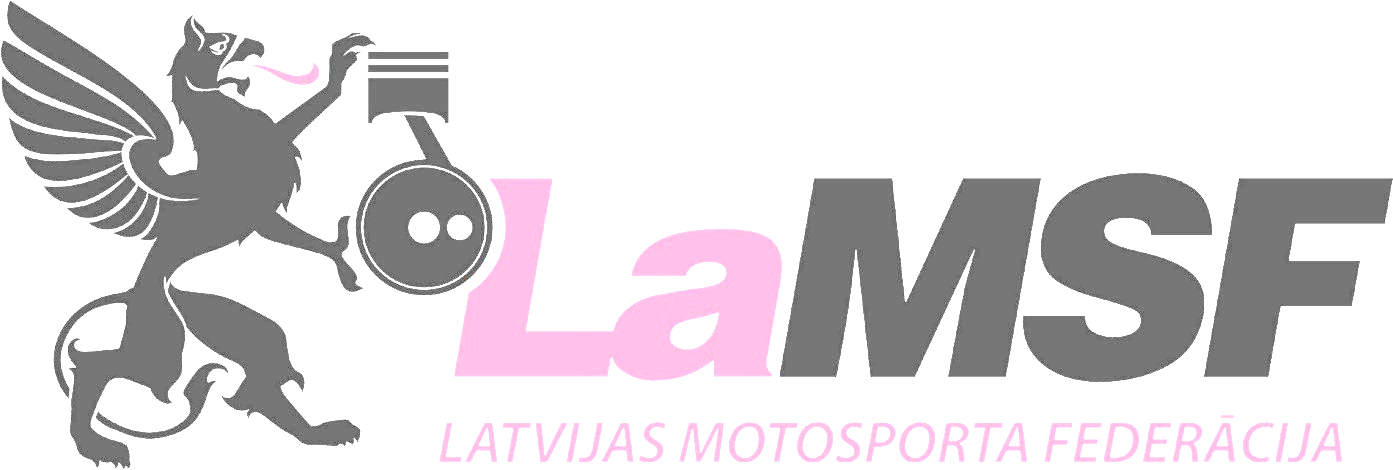 